Latest Round-ups: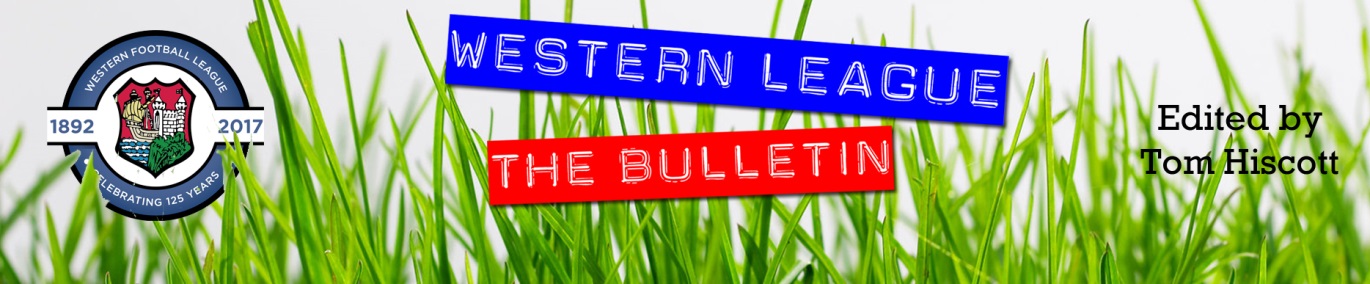 Cup Action: In a scarcely believable midweek Les Phillips Cup tie, Shirehampton overturned a three-goal half-time deficit to beat Keynsham 9-4! At the end of 45 minutes it seemed the K’s were destined to book their spot in the next round after goals from Joe Davis, Brandon Oputeri and Tom Ovigne put them 3-0 up. Unfortunately for the hosts, they absolutely capitulated after the interval with Scott Bamford plundering a hat-trick in the remarkable comeback. Louis Snailham and Kye Simpson both bagged doubles for the visitors, with Joe Cox also finding the back of the net for the victorious Bristolians. In the other Les Phillips clash on Tuesday, penalties were required to decide the outcome, with Buckland nailing their spot kicks to knock out Brixham. Both sides scored just once during the opening 90 minutes, with Jared Lewington’s early opener cancelled out shortly after by a strong finish from Brixham’s Scott Robinson. It remained one apiece for the remainder of normal time, and with the home side then missing three of their five penalties, their run in the competition came to an abrupt end. On Saturday afternoon, Nailsea & Tickenham were knocked out of the FA Vase following a high-scoring affair at home to Hartpury College. Locked level at one apiece after 45 minutes, the visitors stormed home, scoring four second half goals to end the Swags run in the competition.League Action: Only three games survived in the Premier Division on Saturday, with Helston moving into top spot thanks to a 2-0 win at home to Oldland Abbotonians. An eighth minute header from Jordan Bentley was all that separated the sides for much of the afternoon, with Helston only locking up the victory as the game reached the final quarter with Jamie Simmonds firing home to double their advantage. Previous league leaders Bridgwater were unable to maintain their perch atop the division after falling to a 2-1 defeat at Torpoint (pictured, right). United were second best for much of the contest, and only got on the scoresheet with the final kick of the game when Jay Murray converted a 98th minute penalty. For the home side, they continue to impress against the top sides, breaking the deadlock after only five minutes through Gary Hird. The game was then all-but decided midway through the second half, with Ryan Smith cutting in from the right before curling home to put Torpoint two goals clear. 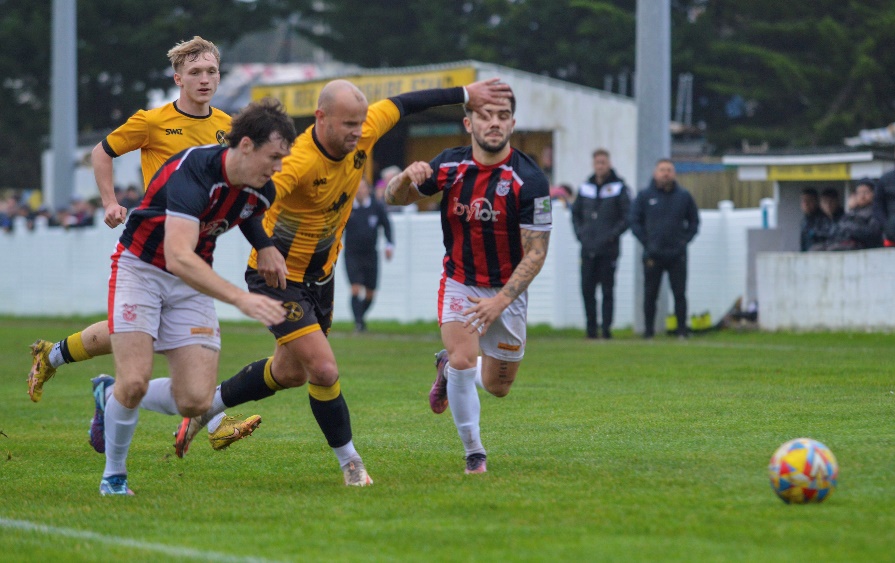 At Homers Heath, Buckland romped to a 12-0 win over basement side Millbrook, with usual suspects Jared Lewington and Ryan Bush enjoying themselves in front of goal. Bush struck twice in either half to take his personal tally for the afternoon to four, with Lewington scoring three times inside the opening 35 minutes during the heavily one-sided affair. 	In the First Division, Keynsham and Shirehampton followed up their 13-goal midweek epic in the cup with a slightly lower-scoring ten goal thriller on Saturday afternoon. Fortunately for the K’s, they didn’t have to wait long to gain revenge over their visitors, however things didn’t start well with Shirehampton forward Scott Bamford breaking the deadlock after only seven minutes. Town responded expertly, and after skipper Jake Wilson had drawn them level, they then moved ahead shortly after with Joe Davis making it 2-1. Another Bamford effort made the game level after half an hour, before a hectic end to the opening period saw Davis score twice in quick succession to complete his hat-trick and put the hosts 4-2 up at the interval. Incredibly, Bamford was first to score during the second half, following up his midweek treble with another three goal performance against the very same opponents. That was as good as it got for the away side however, and after Jemar Thomas scored a quickfire brace of his own to push the lead out to a scarcely believable 6-3, Keynsham then added another late goal to register their fifth league victory of the campaign. On a day of high-scoring, it should come as no surprise to anyone that the Western League’s leading marksman was heavily involved in Portishead’s 3-1 win away at Cadbury Heath. Ethan Feltham has been a little bit quiet over recent weeks, but he was back to his best at Springfield, firing the First Division leaders in front after only two minutes. Another Feltham effort, again assisted by Calum Townsend made it 2-0, only for the Heath to hit back instantly courtesy of Zac Cheetham to half the deficit. The home side didn’t stay in touch for long however, and six minutes after Cheetham’s effort, Town’s star man Feltham was to the fore once again, completing yet another hat-trick to help his side smash through the 50-point barrier. In the day’s early kick-off, goals in either half from Scott Saunders and Craig Wilson proved to be enough for Bristol Telephones to hand Hallen a 2-1 defeat. Elsewhere, Bishop Sutton are still without a victory after falling to a 3-0 defeat at home to Cribbs Reserves, while Bitton and Bradford remain in sixth and seventh, respectively, after battling out an entertaining 3-3 draw. Having trailed 2-1 early in the second half, Bradford turned the game on its head shortly after thanks to two goals in two minutes from Jack Witcombe and Matt Richards, but were denied victory 15 minutes from time as Bitton brought an end to their two-match losing run thanks to a late leveller. 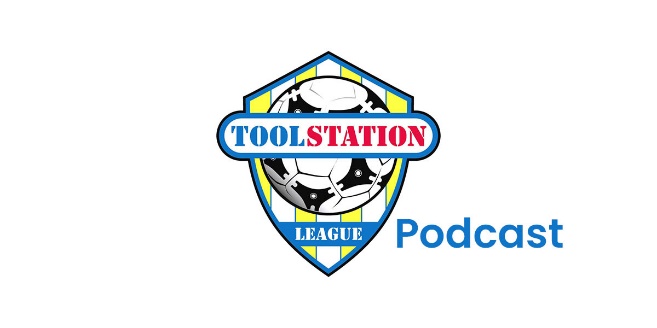 Latest ResultsTuesday 14th November 2023Les Phillips CupBrixham			1-1 (2-3 pens)	Buckland Athletic			
Keynsham Town		4-9		Shirehampton				Saturday 18th November 2023FA Vase Second RoundNailsea & Tickenham		3-5		Hartpury CollegePremier DivisionBuckland Athletic		12-0		MillbrookHelston Athletic		2-0		Oldland Abbotonians				98Ilfracombe Town		P-P		St BlazeySaltash United			P-P		BrixhamStreet				P-P		Falmouth TownTorpoint Athletic		2-1		Bridgwater United				202Wellington			P-P		Clevedon TownWelton Rovers			P-P		Shepton MalletFirst DivisionAEK Boco			P-P		Radstock TownBishop Sutton			0-3		Cribbs Reserves				48Bradford Town		3-3		Bitton						132Bristol Telephones		2-1		Hallen						46Cadbury Heath		1-3		Portishead Town				96Cheddar			P-P		BrislingtonHengrove Athletic		P-P		Middlezoy RoversKeynsham Town		7-3		Shirehampton					114Odd Down			P-P		Wincanton TownWarminster Town		P-P		Longwell Green SportsWells City			P-P		Gillingham TownLeading Goalscorers (Stats courtesy of FA Fulltime Website)Upcoming FixturesTuesday 21st November 2023Premier DivisionNailsea & Tickenham		vs		Street					19:30KO First DivisionLongwell Green Sports	vs		Keynsham Town			19:30KOLes Phillips CupBridgwater United		vs		Ilfracombe Town			19:45KOMiddlezoy Rovers		vs		Barnstaple Town			19:30KOSaltash United			vs		Helston Athletic			19:45KOWincanton Town		vs		Shepton Mallet			19:30KOFriday 24th November 2023Premier DivisionNailsea & Tickenham		vs		Bridgwater United			19:30KOSaturday 25th November 2023 (3pm kick-off unless noted)Premier DivisionBrixham			vs		Welton RoversClevedon Town		vs		StreetFalmouth Town		vs		Barnstaple TownHelston Athletic		vs		St BlazeyIlfracombe Town		vs		Oldland AbbotoniansSaltash United			vs		Buckland AthleticShepton Mallet		vs		MillbrookWellington			vs		Torpoint AthleticFirst DivisionBitton				vs		Bishop SuttonBrislington			vs		Bristol TelephonesGillingham Town		vs		Odd DownHallen				vs		Bradford TownHengrove Athletic		vs		Wincanton TownKeynsham Town		vs		Wells CityMiddlezoy Rovers		vs		Longwell Green SportsPortishead Town		vs		CheddarRadstock Town		vs		Cadbury HeathLes Phillips CupCribbs Reserves		vs		AEK BocoLeague TablesPREMIER DIVISIONPlayedWonDrawnLostGDPoints1Helston Athletic14102238322Bridgwater United14101327313Clevedon Town1293022304Brixham AFC1583423275Buckland Athletic1473424246Falmouth Town1273216247Torpoint Athletic157351248Barnstaple Town1055016209Street13553-12010Shepton Mallet13544-21911Nailsea & Tickenham13607-21812St Blazey15456-11713Ilfracombe Town13436-21514Welton Rovers13337-51215Oldland Abbotonians143011-26916Saltash United142210-16817Wellington141310-36618Millbrook120012-760FIRST DIVISIONPlayedWonDrawnLostGDPoints1Portishead Town20163147512Radstock Town20151429463Cribbs Reserves22143526454Brislington19132444415Wincanton Town2112459406Bitton20114512377Bradford Town22106615368Bristol Telephones221138-7369Cadbury Heath191018133110Wells City16925112911Middlezoy Rovers219210-32912AEK Boco1875672613Odd Down218211-202614Hallen21669-22415Shirehampton217311-72416Longwell Green Sports19739-72417Warminster Town196310-72118Hengrove Athletic215412-171919Gillingham Town196112-171920Keynsham Town185112-191621Cheddar203116-311022Bishop Sutton 210219-722